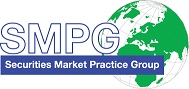 SMPG - Corporate ActionsTelephone conference Minutes 16 November 2021FINAL Version 1.0 – December 7, 2021Table of Contents1.	Approval of October minutes	42.	CA466   MC - Handling MCs in the Cash Penalties and ECMS Context (SR2021 CR 001649)	43.	CA469 CA - Managing CA instructions in scope of CSDR when partial settlement are implemented	44.	CA470 CA Tax - DVOP - How to best Reflect Tax and CINL on DVOP	45.	CA475 GM / SID Market Practice Update	46.	CA483 CA - GMP1 Section 7.6.1 - Reporting on Standing Instructions and Default Actions	57.	CA491 GM - Participation Method / Vote Instructions Scenarios vs SMPG MPs on MyStandards UGs	58.	CA492 CA - MP for new "End of Securities Blocking Period" (CR001635)	59.	CA494 GM - seev.004 instruction and the connection with seev.007	510.	CA497 CA - Use of EARD in CA processing – Including in the case of ESOF and SOFE	611.	CA498 CA - Tax Breakdown MP Update Review	612.	CA501 CA - Amend scope of Tax on Non Distributed Proceeds Indicator (SR2022 CR 001794)	613.	CA502 CA - Add new First and Last Bid Increment Price to CA Details and Option Level for TEND and DTCH events (SR2022 CR 001789)	614.	CA503 CA - Add new URL and Narrative for Specific Additional Information for Next Party in Chain (SR2022 CR 001785)	615.	CA504 CA - Add new OFFE Indicator code when Dissenters Rights are Not Applicable (SR2022 CR 001793)	716.	CA507 CA - Add New Protect Balance to Instruction Status (SR2022 CR 001792)	717.	CA508 CA - DateTime Format Options Consistency and Names Harmonisation (SR2022 CR 001780)	718.	CA509 GM - CMH-TF SCoRE ASEG New Requirements and BJ	719.	CA510 CA - Review REPL/REPE MP in MT/MX (GMP1 section 3.2.5)	720.	CA511 CA - Consistency between 22F::SELL &  69A::TRDP	821.	CA512 CA - Review “DRIP CHOS with Interim” template	822.	CA513 CA – Reversal / Repayment Process in ISO 20022	823.	AOB	8Attendees ListApproval of October minutesMinutes of October meeting are approved without any comments.Randi sent some feedback about the CA465 impacting the Tax Breakdown MP but not the minutes themselves.CA466   MC - Handling MCs in the Cash Penalties and ECMS Context (SR2021 CR 001649)No progress at this stage.Actions: 1. NMPGs to email Mari or Christine if you would like to participate to the sub-group.Current group members: Mari, Christine, Matt Schill, Jean-Paul, Véronique, Frank Fuerbeth (DE) Patrick Bertram (DE), Jacques2. Mari/Christine to put up some proposal for January’s call.CA469	CA - Managing CA instructions in scope of CSDR when partial settlement are implementedAction: Christine to fine tune Mari’s proposed MP.CA470	CA Tax - DVOP - How to best Reflect Tax and CINL on DVOPInput:It was agreed that it will be included in the review of the tax breakdown MP for DVOP/DRIP.Action: A proposal will be put forward in January. CA475	GM / SID Market Practice UpdateThe SID Final MP for SR2021 has been published recently on smpg.info.Jacques will finalise the draft GM MP and will publish on smpg.info asap before November 20.Final MP published:Actions:1. Mari, Christine and Jacques to discuss the “linkages” of instructions as Mari believes it may not work for general meetings.2. Jacques to update the MyStandards UGs in draft based on the above changes.CA483	CA - GMP1 Section 7.6.1 - Reporting on Standing Instructions and Default ActionsInput from Christine:NMPGs Approval: FR, LU, DK, XSAction: Remaining NMPGs to review input from Christine and revert for next call.CA491	GM - Participation Method / Vote Instructions Scenarios vs SMPG MPs on MyStandards UGsThe NMPGs agree that the 4th instruction scenario provided by Mari fully cover this case (see CA 475) and that no new scenario is needed for the request of attendance cards. Action: Can be closedCA492	CA - MP for new "End of Securities Blocking Period" (CR001635)Input from Christine:FR is fine with the MP. FR will continue to investigate the case for MAND event.UK asked whether a Date could also be used i.e. used 98A, 98C or 98E in addition to 98B? The preference is also not to use a Narrative.The group agrees that a date can be provided too.Action: Christine to put forward a change to the wording to consider the possibility to use an actual date/time for unblocking securities.All NMPGs to review input and revert by next call.CA494	GM - seev.004 instruction and the connection with seev.007 The issue is how to request to receive an seev.007 if it had not been done within the seev.004 originally ? This scenario is still hypothetical at the moment since the seev.007 is not much used except by Italy and Poland at this stage and the issuers are not keen to send it.  In many countries where the vote is mainly physical (and not electronic), the seev.007 is useless since the issuer cannot know who has voted.Do we need to create a new specific message to request the sending of a seev.007 or shall we amend an existing one ?Action: Item to be renamed “Request of a seev.007 outside the original seev.004”.NMPGs top provide feedback February/March call on the potential solutions.CA497	CA - Use of EARD in CA processing – Including in the case of ESOF and SOFEFR, DK, HK reports that EARD is no used.Catarina proposes to close this open item. Action: Close item CA498	CA - Tax Breakdown MP Update ReviewFinal MP published on November 18:Question: the scenario 2 in the document is quite complex – shall we keep it in the document ?Catarina requested the need to document a third option used by the ICSDs in the MP. Catarina to put forward such proposal.Action: Mari to to update today the MP following Randi’s feedback and send to Jacques for publication.Catarina to send the new scenario proposal.CA501	CA - Amend scope of Tax on Non Distributed Proceeds Indicator (SR2022 CR 001794)Skipped.Action: Steve to propose amendments to GMP1 section 9.29 text and revert.CA502	CA - Add new First and Last Bid Increment Price to CA Details and Option Level for TEND and DTCH events (SR2022 CR 001789)Skipped.Action: Steve to propose input to GMP1 to document usage of the new First and Last Bid Increment prices and Bid Range Type.CA503	CA - Add new URL and Narrative for Specific Additional Information for Next Party in Chain (SR2022 CR 001785)Input from Mike for new MP on new elements created in CR1785 for SR2022:No comments received yet.Action: All NMPGs to review input from Mike and revert at next call.CA504	CA - Add new OFFE Indicator code when Dissenters Rights are Not Applicable (SR2022 CR 001793)Skipped.Action: Steve to propose input to GMP1 to document usage of new ::22F::OFFE//NDIS indicator code.CA507	CA - Add New Protect Balance to Instruction Status (SR2022 CR 001792) The protect balance does not apply to the Buyer Protection process.To be postponed until January.Action: Mari & Christine to propose new MP input in section 3.10. (Balances).CA508	CA - DateTime Format Options Consistency and Names Harmonisation (SR2022 CR 001780)Proposed changes / outcome of WG discussion on Dates and Time:To be postponed until January/February/March.Action: All NMPGs to review the proposed changes and provide feedback for items where there is still no agreement.CA509	GM - CMH-TF SCoRE ASEG New Requirements and BJInput from ECB in September via email:The ECB current proposed solution does not make sense. A more global solution will need to be develop for the new process in the next few months and it cannot be ready for AMI-SeCo deadline.Action: Jean-Paul/Catarina to put forward a proposal that should work both 1) in the scenario where the intermediary process both the general meeting and the fees and 2) in the scenario where the intermediary is only processing the fees because general meetings have been outsourced to a proxy provider. Such scenario will be discussed at December call. Mari to send an email to ECB confirming we are still discussing the matter and this point is to be kept open past the Ami-Seco approval date.CA510	CA - Review REPL/REPE MP in MT/MX (GMP1 section 3.2.5)To be postponed until January/February.Action: Mari, Christine, Jean-Pierre, Daniel, Alexander and Jacques have volunteered to work on a MP proposal.CA511	CA - Consistency between 22F::SELL &  69A::TRDP  Input from Jean-Pierre:Skipped.Action: Christine to draft the proposed change in GMP1 section 3.11.8.CA512	CA - Review “DRIP CHOS with Interim” templateInput:Action: Mari to amend the template and share it with Christine and Jacques.CA513 CA – Reversal / Repayment Process in ISO 20022Input from Jean-Paul:Skipped.AOBRegarding CA499, in GMP1 section 9.22.1 Type of Consent, the CONS vs BMET table must still be updated. The scenario 5 should be Y/N in the last column.Action: Jacques to update and publish.Next CA WG call/Webex:  December 14, 2021 from 2:00 to 4:00 PM CET.------------------------ End of the Meeting Minutes ---------------NMPGFirst NameLast NameInstitution = PresentATMr. GunterBauerUnicreditExcusedATMs.AngelikaLochUnicreditExcusedAUMs. PriscillaFerri de BarrosASXExcusedBEMs.VéroniquePeetersBNY MellonExcusedCHMr.MikeBlumerCredit SuisseDEMr.DanielSchaeferHSBCDEMr.HendrikMelchiorState Street Bank InternationalExcusedDKMs Charlotte Ravn VP Securities A/S ExcusedDKMs.Randi MarieHattensVP Securities A/SDKMr.PernilleRasmussenVP Securities A/SExcusedESMr.DiegoGarciaDBExcusedFIMs SariRask Nordea Bank Plc FRMrJean-PierreKlakStatestreetFRMs.StephanieClarkfischerBNP ParibasExcusedGRMs.AngelaKatopodiEurobankExcusedHKMr.JohnMichaelExcusedHKMr.JamesMullensNomuraHUMr.GàborSzentpéteriKelerExcusedHUMr.ZoltanTkaleczCitiExcusedITMs. Deantoni Paola SGSS spaExcusedJPMr.ArataKazunoriMizuho BankJPMs. YukieChibaMizuho BankJPMr.YoshihitoSuzukiMizuho BankExcusedLUMs.CatarinaMarquesClearstreamMDPUGMr.PeterHindsMDPUG / Interactive DataExcusedMDPUGMr. AidanDevaneyICEExcusedMDPUGMs.LauraFullerTelekursNLMr Ben  van der Velpen ING Bank N.V.ExcusedNOMr.AlexanderWathneNordeaPLMr.MichalKrystkiewiczCSD of Poland (KDPW S.A.)RUMsElenaSolovyevaROSSWIFTSEMs.ChristineStrandbergSEBSGMr.Jyi-ChenChuehSCExcusedSLMr.RokSketaKDDExcusedUK & IEMs.MariangelaFumagalliBNP ParibasUK & IEMr.MatthewMiddletonLSEUS ISITCMr.SteveSloanDTCCExcusedUS ISITCMr.PaulFullamFISXSMr. Jean-PaulLambotteEuroclear ZAMr.SanjeevJayramFirst National BankSWIFTMr.JacquesLittréSWIFT